 PŘIHLÁŠKATAJEMSTVÍ  HRADU  SVOJANOV 2019Termín:                   1. - 5. července 2019Místo pobytu:         Penzion SvojanovCena:                      1600 Kč (člen SDH Suchý, MH),                               1900 Kč (ostatní)Jméno a příjmení:              …........................................................................Datum narození:                …........................................................................Adresa:                               …........................................................................Zákonný zástupce:      Matka:...........................................    Telefon:................................                                    Otec:..............................................    Telefon:................................ Dítě UMÍ – NEUMÍ plavat                                  ŽÁDÁM – NEŽÁDÁM potvrzení o účasti na letním pobytu (pro zdrav. Pojišťovnu, pro                                          zaměstnavatele) Dítě bylo poučeno o chování, dodržování bezpečnostních zásad, kázně a nutnosti zvýšené opatrnosti při jakékoliv činnosti.Dávám souhlas s využitím osobních dat pro potřeby organizace v souladu se zákonem č.101/2000Sb. Souhlasím s využitím audiovizuálních výstupů z akce pro potřeby prezentace SDH Suchý.                                                             Podpis zákonného zástupce..................................................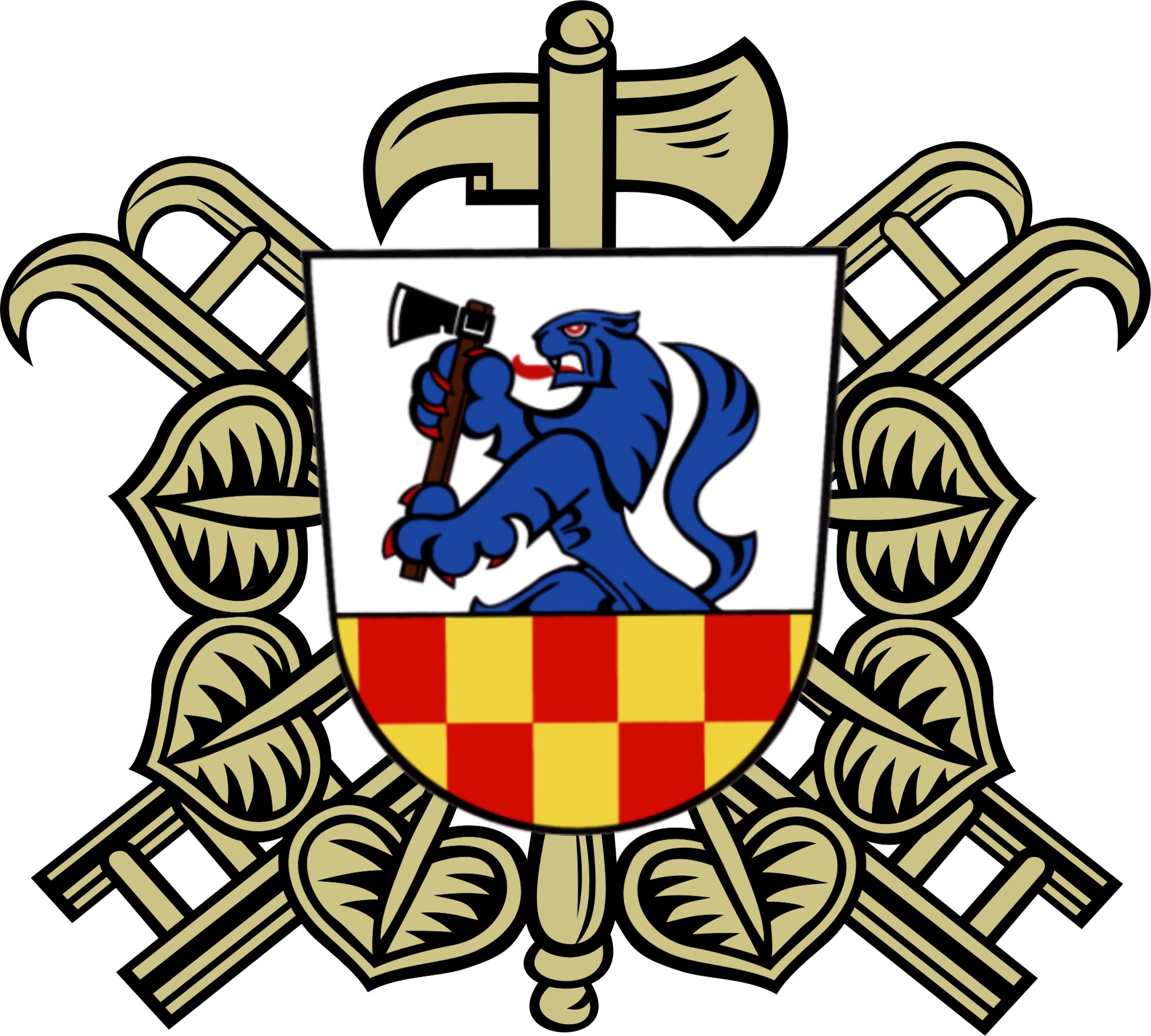 SBOR DOBROVOLNÝCH HASIČŮ SUCHÝzaloženo 1927